DateDear Aaron,
We took Flat Stanley on holiday to California and Canada. He has been on 6 aeroplanes, 2 ferry boats, 3 lake cruises, many high towers and ski lifts. While we were in California we visited beaches, cities, deserts and the Yosemite National Park. Canada is joined to America but it is such a vast country we had to fly to it. When we got to the Rocky Mountains in Canada we could not believe how different Canada is from America. California is warm and sunny and Canada has snow covered mountains, deep blue lakes and is sunny and has clear air. We have seen wild black bears, brown grizzly bears, moose, elk, chipmunks and many beautiful birds and butterflies. We have brought back many souvenirs and photographs with us. We hope you will find them interesting.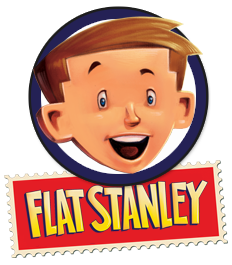 									Lots of Love from
								       Granny and Grandpa